       14   декабря  2017 года		            		                              № 1984г. ВоткинскВ целях повышения эффективности муниципального управления, перехода к составлению проекта бюджета муниципального образования «Воткинский район» в программной структуре, в соответствии с Бюджетным кодексом Российской Федерации, Администрация муниципального образования «Воткинский район» ПОСТАНОВЛЯЕТ:Внести в порядок разработки, реализации и оценки эффективности муниципальных программ муниципального образования «Воткинский район», утвержденных Постановлением Администрации муниципального образования «Воткинский район» от 31.03.2017 года № 591 «Об утверждении порядка разработки, реализации и оценки эффективности муниципальных программ муниципального образования «Воткинский район» следующие изменения:1.1 В подпункте 1 пункта 2.4, подпункте 2 пункта 2.4, подпункте 1 пункта 3.5, подпункте 3 пункта 3.5, подпункте 5 пункта 3.5, в абзаце 2 пункта 3.7, пункте 4.6 слова «субъекта Российской Федерации» читать «Удмуртской Республики»1.2 В абзаце б) подпункта 2 пункта 4.3 слова «муниципального образования» дополнить словами «Воткинский район».1.3 В пункте 3.9 слова «главе администрации муниципального образования «Воткинский район» читать «главе муниципального образования «Воткинский район»1.4 В абзаце 4 п. 5.3 и в абзаце 3 п. 5.4 слова «планово-экономический отдел администрации муниципального образования «Воткинский район и» исключить. 1.5 Абзац 2 п. 5.3 читать «Разработку плана мероприятий организует координатор муниципальной программы по форме согласно приложению»  (приложение).1.6 Раздел 6 «Контроль реализации муниципальных программ» изложить в следующей редакции:Контроль реализации муниципальных программ осуществляется на основе составления годового отчета о реализации муниципальных программ, а также проведения ежегодной оценки эффективности реализации муниципальных программ.Составление годового отчета о реализации муниципальной программы, оценку ее эффективности организует координатор. Составление отчетов о реализации муниципальной программы, оценку эффективности реализации муниципальной программы осуществляет ответственный исполнитель совместно с соисполнителями.Годовой отчет о реализации муниципальной программы, утвержденный координатором, направляется в планово-экономический отдел администрации муниципального образования «Воткинский район»  и Управление финансов администрации муниципального образования «Воткинский район»  в срок до 15 марта года, следующего за отчетным.В составе годового отчета о реализации муниципальной программы содержатся следующие сведения:отчет о достигнутых значениях целевых показателей (индикаторов) муниципальной программы – по форме 1 согласно приложению 3 к настоящему Порядку;отчет о выполнении основных мероприятий муниципальной программы – по форме 2 согласно приложению 3 к настоящему Порядку;отчет о финансовой оценке применении мер муниципального регулирования – по форме 3 согласно приложению 3 к настоящему Порядку;отчет о выполнении сводных показателей муниципальных заданий на оказание муниципальных услуг (выполнение работ) – по форме 4 согласно приложению 3 к настоящему Порядку;отчет об использовании бюджетных ассигнований бюджета муниципального района на реализацию муниципальной программы – по форме 5 согласно приложению 3 к настоящему Порядку;отчет о расходах на реализацию муниципальной программы за счет всех источников финансирования - по форме 6 согласно приложению 3 к настоящему Порядку;сведения о внесенных за отчетный период изменениях в муниципальную программу - по форме 7 согласно приложению 3 к настоящему Порядку.К годовому отчету прилагаются:Пояснительная записка о ходе реализации муниципальной программы (далее – пояснительная записка), в составе которой приводятся следующие сведения:основные результаты реализации муниципальной программы, достигнутые в отчетном году;анализ факторов, повлиявших на ход реализации муниципальной программы;обоснование причин (при наличии соответствующих факторов):-отклонений достигнутых в отчетном периоде значений целевых показателей (индикаторов) от плановых (как в большую, так и в меньшую сторону), а также изменений в этой связи плановых значений показателей на предстоящий период;-недовыполнения одних целевых показателей (индикаторов) в сочетании с перевыполнением других;-неисполнения, исполнения не в полном объеме или с нарушением запланированных сроков, мероприятий муниципальной программы в отчетном году;-экономии бюджетных ассигнований на реализацию муниципальной программы в отчетном году;-перераспределения бюджетных ассигнований между мероприятиями муниципальной программы в отчетном году;предложения по дальнейшей реализации муниципальной программы и их обоснование (в случае отклонений от плановой динамики реализации муниципальной программы или воздействия факторов риска, оказывающих негативное влияние на основные параметры муниципальной программы).результаты оценки эффективности муниципальной программы – по форме 8 согласно приложению 3 к настоящему порядку;6.6  Оценка эффективности реализации муниципальных программ проводится на основе годовых отчетов о реализации муниципальных программ в соответствии с Методикой, содержащейся в приложении 4 к настоящему Порядку. Оценку эффективности муниципальной программы проводит планово-экономический отдел.Планово-экономический отдел администрации муниципального образования «Воткинский район»:оценку эффективности муниципальной программы;рассматривает результаты оценки эффективности реализации муниципальной программы;проводит экспертную оценку результатов оценки эффективности реализации муниципальной программы (подпрограммы); готовит заключение об эффективности реализации муниципальной программы (подпрограммы), содержащее один из следующих выводов: эффективность реализации муниципальной программы (подпрограммы) высокая;б. эффективность реализации муниципальной программы (подпрограммы) удовлетворительная;в. эффективность реализации муниципальной программы (подпрограммы) неудовлетворительная;в соответствии с результатами оценки эффективности реализации муниципальных программ формирует их рейтинг, содержащий наименования муниципальных программ, их координаторов, ответственных исполнителей, оценку эффективности реализации.Заместитель главы администрации муниципального образования «Воткинский район» по экономическим вопросам представляет Главе муниципального образования «Воткинский район»  в срок до 31 марта года, следующего за отчетным:заключения об оценке  эффективности реализации муниципальных программ (подпрограмм);рейтинг муниципальных программ, составленных по результатам оценки их эффективности.При неудовлетворительной эффективности реализации муниципальной программы (подпрограммы) принимаются решения:об изменении, начиная с очередного финансового года, муниципальных программ (подпрограмм), в том числе в части объемов бюджетных ассигнований на финансовое обеспечение их реализации;о досрочном прекращении реализации, начиная с очередного финансового года, муниципальных программ (подпрограмм);о применении мер воздействия на должностных лиц, ответственных за реализацию муниципальных программ (подпрограмм).Годовой отчет о реализации муниципальных программ, результаты оценки эффективности муниципальных программ подлежат размещению на официальном сайте администрации муниципального образования «Воткинский район». 1.7  Раздел 7 «Полномочия координаторов, ответственных исполнителей, соисполнителей муниципальных программ» изложить в следующей редакции:7.1 Полномочия координатора:организует разработку муниципальной программы, ее согласование и внесение в установленном порядке на рассмотрение главе муниципального образования «Воткинский район»;организует реализацию муниципальной программы, координирует деятельность ответственных исполнителей и соисполнителей муниципальной программы, создает рабочую группу для организации межведомственного взаимодействия при разработке и реализации муниципальной программы и организует ее работу;обеспечивает разработку проектов Постановлений о внесении изменений в муниципальную программу, их согласование и внесение в установленном порядке на рассмотрение главе администрации муниципального района;обеспечивает разработку, согласование и  утверждает план реализации муниципальной программы;организует публичное обсуждение проекта муниципальной программы;осуществляет мониторинг реализации муниципальной программы, организует составление годового отчета о реализации муниципальной программы, оценку эффективности реализации муниципальной программы;обеспечивает размещение муниципальной программы и годового отчета о реализации муниципальной программы на официальном сайте администрации муниципального образования «Воткинский район»;предоставляет по запросу Главы муниципального образования «Воткинский район» информацию о ходе реализации муниципальной программы;несет ответственность за достижение целей и задач муниципальной программы.Полномочия ответственного исполнителя:разрабатывает муниципальную программу (подпрограмму), изменения в муниципальную программу (подпрограмму), план реализации муниципальной программы (подпрограммы), составляет годовой отчет о реализации муниципальной программы (подпрограммы), осуществляет оценку эффективности реализации муниципальной программы;взаимодействует с соисполнителями муниципальной программы (подпрограммы);осуществляет реализацию муниципальной программы (подпрограммы);участвует в работе рабочей группы;согласовывает проект муниципальной программы (подпрограммы), изменения в муниципальную программу (подпрограмму);по поручению координатора предоставляет информацию о ходе реализации муниципальной программы (подпрограммы);несет ответственность за реализацию муниципальной программы (подпрограммы), за достижение целевых показателей (индикаторов) муниципальной программы (подпрограммы) и непосредственных результатов мероприятий муниципальной программы (подпрограммы), в отношении которых он является ответственным исполнителем.Полномочия соисполнителя:разрабатывает предложения для включения муниципальную программу (подпрограмму), план реализации муниципальной программы (подпрограммы), разрабатывает предложения по внесению изменений в муниципальную программу (подпрограмму);готовит информацию о реализации мероприятий, в отношении которых он является ответственным исполнителем, для включения в состав годового отчета о реализации муниципальной программы (подпрограммы);участвует в оценке эффективности реализации муниципальной программы (подпрограммы);осуществляет реализацию мероприятий муниципальной программы (подпрограммы), в отношении которых он является ответственным исполнителем;участвует в работе рабочей группы;взаимодействует с ответственным исполнителем муниципальной программы (подпрограммы);согласовывает проект муниципальной программы (подпрограммы), изменения в муниципальную программу (подпрограмму) в части мероприятий, в отношении которых он является ответственным исполнителем;по поручению координатора предоставляет информацию о ходе реализации муниципальной программы (подпрограммы) в части мероприятий, в отношении которых он является ответственным исполнителем;несет ответственность за реализацию мероприятий муниципальной программы (подпрограммы), достижение непосредственных результатов мероприятий муниципальной программы (подпрограммы), в отношении которых он является ответственным исполнителем.Настоящее постановление вступает в силу с момента его подписания.Контроль за выполнением настоящего постановления возложить на заместителя главы Администрации муниципального образования «Воткинский район» по экономическим вопросам А.В.Заметаева.Глава муниципального образования «Воткинский район»                                                                                                 И.П.Прозоров  Приложение к постановлению Администрации муниципального образования «Воткинский район»от				 №План мероприятийпо реализации муниципальной программы(название муниципальной программы)на 201____ год. 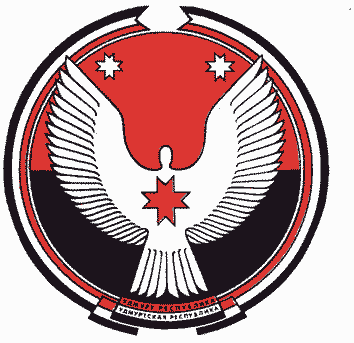 «ВоткА  ЁРОС» МУНИЦИПАЛ КЫЛДЫТЭТЛЭН АдминистрациезАДМИНИСТРАЦИЯ МУНИЦИПАЛЬНОГО ОБРАЗОВАНИЯ «ВОТКИНСКИЙ РАЙОН»ПОСТАНОВЛЕНИЕО внесении изменений в постановление Администрации муниципального образования «Воткинский район» от 31.03.2014 № 591 «Об утверждении Порядка разработки, реализации и оценки эффективности муниципальных программ муниципального образования «Воткинский район» Утверждаю координатор муниципальной программы __________________________________________________(название программы)_____________________  Ф.И.О.                    (подпись) № Наименование мероприятияОтветственные исполнителиСрок выполнения мероприятияОжидаемые результаты